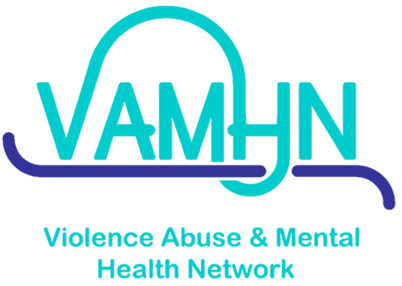 VAMHN Opportunities 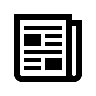 VAMH Network Meeting Our next VAMH Network Meeting will be held on 8th March 2021 from 1.30-3.30pm. At this meeting we’ll be… Launching our third VAMHN grant call on the theme of interventions .Welcoming our keynote speaker Dr Emma Howarth (University of East London) who will speak on evidence and practice in relation to children: gaps, challenges and opportunities.Discussing the work we've been doing with Survivors' Voices and The McPin Foundation on identifying and supporting children and young people at risk of experiencing domestic abuse, but who are unknown to statutory services. (Read more here).Running networking breakout sessions so that you can meet other members of the network.Flagging upcoming opportunities and projects from the network.Tickets are now sold out but click here to join the waitlist here. The meeting will be recorded and made available on our website.Early Career Researcher (ECR) Lunchtime SeriesTickets are now available for the second event in our VAMHN ECR Lunchtime Seminar Series on “how to engage with policy” on the 17th March from 12-1.30pm. We’ve got some incredible speakers lined up including:Dr Benedict Wilkinson - Director of Research at The Policy Institute (King's College London)Alasdair Love - Clerk to the Communications and Digital Select Committee (House of Lords)Dr Vivienne Moxham-Hall - Research Associate at The Policy Institute (King's College London)Dr Brynmor Lloyd-Evans - Associate Professor at the Division of Psychiatry (University College London) & Deputy Director of the NIHR Mental Health Policy Research UnitDr Claire Wilson - MRC Clinical Research Training Fellow (King's College London)To get your ticket click here. If you can’t make the session, check out our website afterwards for the recording.This webinar is part of our VAMHN ECR Lunchtime Series programme. This seminar series will run throughout 2021 and is targeted at early career researchers (including PhD students), with topics including how to engage with policy, advice on publishing and on applying for grants. Click here to view the full programme on our website.Early Career Researcher Grant Writing WorkshopsThe VAMHN Early Career Researcher Virtual Proposal Workshops aim to support junior researchers working in the field of domestic/sexual violence and mental health who are preparing applications to submit for funding. These workshops will be facilitated by two senior members of VAMHN and provide a supportive environment for ECRs to receive constructive feedback on their grant applications.  These workshops will take place online via Zoom every two months for a year. For full details and to apply click here. The deadline for application is the 26th March at 5pm.Early Career Researcher Bursary Award Scheme Our next round of Early Career Researcher Bursary Awards is open! The bursary aims to support junior researchers to attend training courses, research placements at institutions other than their own, and conferences. Bursaries can be used towards training course and/or conference fees, or for travel and accommodation to support attendance. This includes registration fees for virtual webinars and conferences. These awards are open to early career researchers from both UK universities and third sector organisations. The deadline is 6th April 2021. To find out more and to apply click here. To read what our previous ECR bursary winners have done with their awards click here.Mental Elf blogging opportunitiesThe Mental Elf are looking for bloggers to cover the latest research on violence and abuse, trauma, and mental health. If you have mental health knowledge, critical appraisal skills and a knack for writing, they want to hear from you. If you are interested, please contact katherine.saunders@nationalelfservice.net .Other Training, Events and Opportunities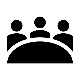 SHaME is running a webinar on “Sexual violence and criminal justice: Approaches in Psychology, History and Literature” on 3rd March from 5-6.30pm. to register you ateendance click here. Standing Together Against Domestic Abuse are running a webinar titled “Learning the Lessons: Fatal Adult Child to Parent Abuse” which builds on Standing Together's recent MOPAC funded London Domestic Homicide Review (DHR) Case Analysis and Review of Local Authorities DHR Process. The webinar takes place on 17th March at 2pm. To find out more click here.MRI Real Estate Software and The Housing Quality Network are running a webinar on “Effective Case Management for Handling Domestic Abuse” on 4th March at 2pm with with guest speakers Dr. Kelly Henderson, Det Chief Supt Deborah Alderson and Denise Lloyd, MATAC Manager at Northumbria Police. To register click here.The Havens Sexual Assault Referral Centre are hosting their 7th International Conference on the Survivors of Rape online on Wednesday 9th and Thursday 10th June 2021 with a pre-conference on Tuesday 8th June. Registration and abstract submissions are now open. For more information click here.The Fourth European Conference on Domestic Violence takes places in Slovenia from 13th-15th September 2021. The deadline for abstract submission has been extended to the 28th February 2021. For more information click here. RASASC have released their 2021 Activism and Awareness Calendar detailing key dates with relevance to Gender Based Violence. To have a look click here.Job and Education Opportunities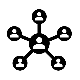 The Connect Centre for International Research on Interpersonal Violence and Harm at the University of Central Lancashire is advertising the position of Reader in the Prevention of Interpersonal Violence.  The Connect Centre for International Research on Interpersonal Violence and Harm at the University of Central Lancashire is advertising the position of Reader in the Prevention of Interpersonal Violence.  Closing date: 7 March 2021. Further details are available here. For informal discussion, contact Professor Nicky Stanley at NStanley@uclan.ac.ukCoventry University is inviting applications from suitably-qualified graduates for a fully-funded PhD studentship to undertake a doctoral study that will develop and test a digital intervention for informal networks of survivors of sexual violence and abuse to improve their resilience and coping skills whilst safely supporting victims. The deadline is the 22nd March 2021. For full details click here.Ongoing Research The Connect Centre is publishing a call for evidence for the new DAHLIA-19 study on “Domestic Abuse: Harnessing Learning Internationally under Covid-19”. The study explores domestic abuse policy and practice for survivors, children and perpetrators during the Covid-19 pandemic. They are looking for people to inform them about interventions and strategies across the following priority areas:First response services including: education, health and local authorities New ways of identifying & supporting adult survivorsIdentifying & supporting children/young people living with DA  New or strengthened routes to safety including:Housing & refugesAwareness raising initiatives & preventionAccessibility and delivery of outreach and community-based DA servicesCo-ordination across servicesStrengthening capacity of services & professionals.Policing and criminal justice Perpetrator servicesTo find out more and to submit evidence, click here. The deadline is 19th March.Resources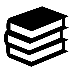 The Domestic Abuse Report 2021: The Annual Audit - Women’s Aid This report presents information on the provision and usage of domestic abuse services in England, mainly focusing on the financial year 2019-20. The report includes key findings about service users, service provision, the work of support services and the impact of COVID-19. To access the report click here.The Mental Health Research Incubator  The Mental Health Research Incubator supports mental health professionals who are exploring opportunities in research. They have recently launched their interactive map of mental health research to support mental health researchers, peers and professionals connect and collaborate with each other. They are hoping for women’s mental health research well represented. To find out more and to join, click here.The Effects of Husbands’ Alcohol Consumption and Women’s Empowerment on Intimate Partner Violence in India – Parekh et al, 2021This study aimed to understand how husbands’ alcohol consumption shapes the relationship between women’s empowerment and violence among Indian couples. The authors found that for all the types of IPV, an increase in empowerment was associated with a significant reduction in the odds of experiencing violence. To read the full article in the Journal of Interpersonal Violence click here.Alcohol Use and Gender-Based Violence – Shiva et al, 2021This review looks at the existing literature on alcohol-related gender-based violence and intimate partner violence and provides a reference for future research. The paper explores how alcohol plays an important role in the perpetration of gender-based violence and in coping with victimisation among women. To read the review click here.For more useful resources and links, take a look at our website hereVAMHN Data DirectoryThe VAMHN Data Directory has now launched! This new resource indexes UK datasets, data repositories, and aggregate/published statistics about violence, abuse, and mental health, providing you with information about these resources and how to access them.  Do check it out here.  We’ll be continually adding to the data directory, so if you know of a resource that we haven’t yet indexed, please tell us about it by  completing the template at the bottom of the Directory webpage here, and emailing to Dr Jude Towers at j.s.towers@ljmu.ac.uk. Please note that the resource should be either publicly available or available upon application.BasecampBasecamp is a forum which you can use to connect with other members of the network. If you’re looking for collaborators, sharing a survey or looking to connect with across different disciplines, feel free to post a message on the project page.We currently have two pages – one for all members and one for early career researchers. We define an early career researcher as “an individual who is within eight years of the award of their PhD or equivalent professional training, or an individual who is within six years of their first academic appointment”. This includes independent and charity researchers. ​Please let us know if you are an early career researcher and would like to be added to this page as well as the main page.Please note that by requesting an invitation to join our Basecamp page, your email address will automatically be shared with all other members of the Basecamp group. Additionally, Basecamp often daily update emails which some may find excessive – however you can easily adjust this in your account settings once you sign up. If you would like to join the VAMHN Basecamp page, please email vamhn@kcl.ac.uk to request an invitation
Useful Links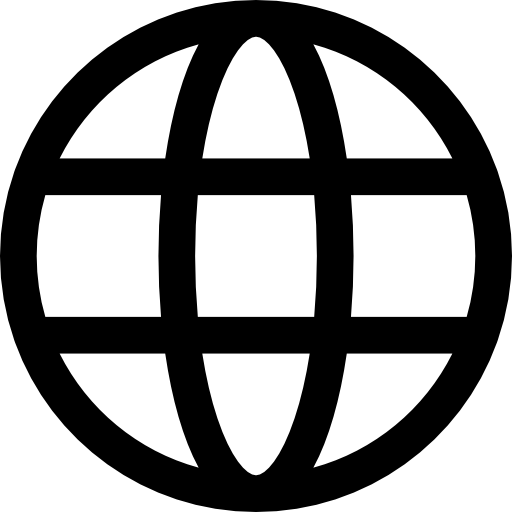 VAMHN website: https://www.vamhn.co.uk/VAMHN twitter: @VAMHN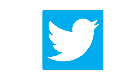 We are one of eight UKRI funded mental health networks. To find out more about the other seven, click here If you have any collaboration or funding opportunities, events or resources for our newsletter please contact us at vamhn@kcl.ac.uk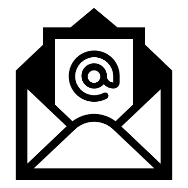 